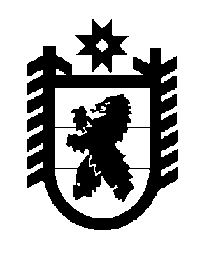 Российская Федерация Республика Карелия    ПРАВИТЕЛЬСТВО РЕСПУБЛИКИ КАРЕЛИЯРАСПОРЯЖЕНИЕот  18 мая 2018 года № 358р-Пг. Петрозаводск Одобрить и подписать Соглашение между Правительством Ленинградской области, Правительством Новгородской области, Правительством Республики Карелия и обществом с ограниченной ответственностью «КОНТ», обществом с ограниченной ответственностью «СК «ИНФОФЛОТ» о сотрудничестве в сфере развития инфраструктуры внутреннего водного транспорта для пассажирского сообщения в Ленинградской области, Новгородской области и в Республике Карелия. 
           Глава Республики Карелия                                                              А.О. Парфенчиков